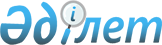 2021-2023 жылдарға арналған Сарыбел ауылдық округінің бюджеті туралыШығыс Қазақстан облысы Көкпекті аудандық мәслихатының 2020 жылғы 29 желтоқсандағы № 56-13 шешімі. Шығыс Қазақстан облысының Әділет департаментінде 2020 жылғы 31 желтоқсанда № 8225 болып тіркелді
      ЗҚАИ-ның ескертпесі.
      Құжаттың мәтінінде түпнұсқаның пунктуациясы мен орфографиясы сақталған.


      Қазақстан Республикасының 2008 жылғы 4 желтоқсандағы Бюджет кодексінің 73-1, 75 баптарына, Қазақстан Республикасының 2001 жылғы 23 қаңтардағы "Қазақстан Республикасындағы жергілікті мемлекеттік басқару және өзін-өзі басқару туралы" Заңының 6 бабы 1 тармағының 1) тармақшасына, Көкпекті аудандық мәслихатының 2020 жылғы 25 желтоқсандағы № 55-2 "2021-2023 жылдарға арналған Көкпекті аудандық бюджеті туралы" (нормативтік құқықтық актілердің мемлекеттік тіркеу Тізілімінде № 8067 тіркелген) шешіміне сәйкес, Көкпекті аудандық мәслихаты ШЕШІМ ҚАБЫЛДАДЫ:
      1. 2021-2023 жылдарға арналған Сарыбел ауылдық округ бюджеті тиісінше 1, 2 және 3 қосымшаларға сәйкес, оның ішінде 2021 жылға мынадай көлемдерде бекітілсін:
      1) кірістер – 37 555,8 мың теңге:
      салықтық түсімдер – 1 548,0 мың теңге;
      салықтық емес түсімдер – 0,0 мың теңге;
      негізгі капиталды сатудан түсетін түсімдер – 0,0 мың теңге;
      трансферттер түсімі – 36 007,8 мың теңге;
      2) шығындар – 37 728,6 мың теңге;
      3) таза бюджеттік кредиттеу – 0,0 мың теңге:
      бюджеттік кредиттер – 0,0 мың теңге;
      бюджеттік кредиттерді өтеу – 0,0 мың теңге;
      4) қаржы активтерімен операциялар бойынша сальдо – 0,0 мың теңге:
      қаржы активтерін сатып алу – 0,0 мың теңге;
      мемлекеттің қаржы активтерін сатудан түсетін түсімдер – 0,0 мың теңге;
      5) бюджет тапшылығы (профициті) – 0,0 мың теңге;
      6) бюджет тапшылығын қаржыландыру (профицитін пайдалану) – 0,0 мың теңге:
      қарыздар түсімі – 0,0 мың теңге;
      қарыздарды өтеу – 0,0 мың теңге;
      бюджет қаражатының пайдаланылатын қалдықтары – 172,8 мың теңге.
      Ескерту. 1-тармақ жаңа редакцияда - Шығыс Қазақстан облысы Көкпекті аудандық мәслихатының 12.11.2021 № 10-13 шешімімен (01.01.2021 бастап қолданысқа енгізіледі).


      2. 4 қосымшаға сәйкес 2021 жылға арналған ауылдық округ бюджетінің ағымдағы бюджеттік бағдарламаларының тізбесі бекітілсін.
      3. 5 қосымшаға сәйкес Көкпекті аудандық мәслихатының кейбір шешімдерінің күші жойылды деп танылсын.
      4. Осы шешім 2021 жылғы 1 қаңтардан бастап қолданысқа енгізіледі. 2021 жылға арналған Сарыбел ауылдық округінің бюджеті
      Ескерту. 1-қосымша жаңа редакцияда - Шығыс Қазақстан облысы Көкпекті аудандық мәслихатының 12.11.2021 № 10-13 шешімімен (01.01.2021 бастап қолданысқа енгізіледі). 2022 жылға арналған Сарыбел ауылдық округінің бюджеті 2023 жылға арналған Сарыбел ауылдық округінің бюджеті 2021 жылға арналған бюджеттік бағдарламалар тізбесі Көкпекті аудандық мәслихатының кейбір күші жойылған шешімдерінің тізбесі
      1. Көкпекті аудандық мәслихатының 2020 жылғы 6 қаңтардағы № 44-13 "2020-2022 жылдарға арналған Сарыбел ауылдық округінің бюджеті туралы" (нормативтік құқықтық актілердің мемлекеттік тіркеу Тізілімінде № 6538 болып тіркелген, 2020 жылғы 20 қаңтарда Қазақстан Республикасы нормативтік құқықтық актілерінің электрондық түрдегі Эталондық бақылау банкінде жарияланған) шешімі.
      2. Көкпекті аудандық мәслихатының 2020 жылғы 17 сәуірдегі № 46-13 "Көкпекті аудандық мәслихатының 2020 жылғы 6 қаңтардағы № 44-13 "2020-2022 жылдарға арналған Сарыбел ауылдық округінің бюджеті туралы" шешіміне өзгерістер енгізу туралы" (нормативтік құқықтық актілердің мемлекеттік тіркеу Тізілімінде № 7013 болып тіркелген, 2020 жылғы 4 мамырда Қазақстан Республикасы нормативтік құқықтық актілерінің электрондық түрдегі Эталондық бақылау банкінде жарияланған) шешімі.
      3. Көкпекті аудандық мәслихатының 2020 жылғы 7 қазандағы № 51-5/11 "Көкпекті аудандық мәслихатының 2020 жылғы 6 қаңтардағы № 44-13 "2020-2022 жылдарға арналған Сарыбел ауылдық округінің бюджеті туралы" шешіміне өзгерістер енгізу туралы" (нормативтік құқықтық актілердің мемлекеттік тіркеу Тізілімінде № 7664 болып тіркелген, 2020 жылғы 19 қазанда Қазақстан Республикасы нормативтік құқықтық актілерінің электрондық түрдегі Эталондық бақылау банкінде жарияланған) шешімі.
					© 2012. Қазақстан Республикасы Әділет министрлігінің «Қазақстан Республикасының Заңнама және құқықтық ақпарат институты» ШЖҚ РМК
				
      Сессия төрағасы 

С. Жотабаев

      Көкпекті аудандық мәслихат  хатшысы 

Т. Сарманов
Көкпекті аудандық 
мәслихатының 
2020 жылғы 29 желтоқсандағы 
№ 56-13 шешіміне 1 қосымша
Санаты
Санаты
Санаты
Санаты
Санаты
Санаты
Сыныбы
Сыныбы
Сыныбы
Сыныбы
Сыныбы
Ішкі сыныбы
Ішкі сыныбы
Ішкі сыныбы
Ішкі сыныбы
Атауы
Атауы
Сомасы (мың теңге)
І.КІРІСТЕР
І.КІРІСТЕР
37 555,8
1
Салықтық түсімдер
Салықтық түсімдер
1 548,0
1
Табыс салығы
Табыс салығы
0,0
2
Жеке табыс салығы
Жеке табыс салығы
0,0
4
Меншiкке салынатын салықтар
Меншiкке салынатын салықтар
1 548,0
1
Мүлiкке салынатын салықтар
Мүлiкке салынатын салықтар
26,0
3
Жер салығы
Жер салығы
222,0
4
Көлiк құралдарына салынатын салық
Көлiк құралдарына салынатын салық
1 300,0
5
Бірыңғай жер салығы
Бірыңғай жер салығы
0,0
5
Тауарларға, жұмыстарға және қызметтерге салынатын iшкi салықтар
Тауарларға, жұмыстарға және қызметтерге салынатын iшкi салықтар
0,0
3
Табиғи және басқа да ресурстарды пайдаланғаны үшiн түсетiн түсiмдер
Табиғи және басқа да ресурстарды пайдаланғаны үшiн түсетiн түсiмдер
0,0
2
Салықтық емес түсiмдер
Салықтық емес түсiмдер
0,0
1
Мемлекеттік меншіктен түсетін кірістер
Мемлекеттік меншіктен түсетін кірістер
0,0
5
Мемлекет меншігіндегі мүлікті жалға беруден түсетін кірістер
Мемлекет меншігіндегі мүлікті жалға беруден түсетін кірістер
0,0
3
Негізгі капиталды сатудан түсетін түсімдер
Негізгі капиталды сатудан түсетін түсімдер
0,0
3
Жердi және материалдық емес активтердi сату
Жердi және материалдық емес активтердi сату
0,0
1
Жерді сату
Жерді сату
0,0
2
Материалдық емес активтерді сату
Материалдық емес активтерді сату
0,0
4
Трансферттердің түсімдері
Трансферттердің түсімдері
36 007,8
2
Мемлекеттiк басқарудың жоғары тұрған органдарынан түсетiн трансферттер
Мемлекеттiк басқарудың жоғары тұрған органдарынан түсетiн трансферттер
36 007,8
3
Аудандық бюджеттен түсетiн трансферттер
Аудандық бюджеттен түсетiн трансферттер
36 007,8
Функционалдық топ
Функционалдық топ
Функционалдық топ
Функционалдық топ
Функционалдық топ
Функционалдық топ
Кіші функция
Кіші функция
Кіші функция
Кіші функция
Кіші функция
Бюджеттік бағдарламалардың әкімшісі
Бюджеттік бағдарламалардың әкімшісі
Бюджеттік бағдарламалардың әкімшісі
Бюджеттік бағдарламалардың әкімшісі
Бағдарлама
Бағдарлама
Бағдарлама
Атауы
Сомасы (мың теңге)
ІІ. ШЫҒЫНДАР
37 728,6
1
Жалпы сипаттағы мемлекеттiк қызметтер
22 486,3
1
Мемлекеттiк басқарудың жалпы функцияларын орындайтын өкiлдi, атқарушы және басқа органдар
22 486,3
124
Аудандық маңызы бар қала, ауыл, кент, ауылдық округ әкімінің аппараты
22 486,3
1
Аудандық маңызы бар қала, ауыл, кент, ауылдық округ әкімінің қызметін қамтамасыз ету жөніндегі қызметтер
22 210,3
22
Мемлекеттік органның күрделі шығыстары
276,0
7
Тұрғын үй-коммуналдық шаруашылық
14 142,3
3
Елді-мекендерді көркейту
14 142,3
124
Аудандық маңызы бар қала, ауыл, кент, ауылдық округ әкімінің аппараты
14 142,3
8
Елді мекендердегі көшелерді жарықтандыру
3 038,8
9
Елді мекендердің санитариясын қамтамасыз ету
1 050,0
10
Жерлеу орындарын ұстау және туыстары жоқ адамдарды жерлеу
0,0
11
Елді мекендерді абаттандыру мен көгалдандыру
10 053,5
12
Көлiк және коммуникация
1 100,0
1
Автомобиль көлiгi
1 100,0
124
Аудандық маңызы бар қала, ауыл, кент, ауылдық округ әкімінің аппараты
1 100,0
13
Аудандық маңызы бар қалаларда, ауылдарда, кенттерде, ауылдық округтерде автомобиль жолдарының жұмыс істеуін қамтамасыз ету
1 100,0
13
Басқалар
0,0
9
Басқалар
0,0
124
Аудандық маңызы бар қала, ауыл, кент, ауылдық округ әкімінің аппараты
0,0
40
Өңірлерді дамытудың 2020 жылға дейінгі бағдарламасы шеңберінде өңірлерді экономикалық дамытуға жәрдемдесу бойынша шараларды іске асыруға ауылдық елді мекендерді жайластыруды шешуге арналған іс-шараларды іске асыру
0,0
III. Таза бюджеттік кредиттеу
0,0
Бюджеттік кредиттер
0,0
Бюджеттік кредиттерді өтеу
0,0
IV. Қаржы активтерімен операциялар бойынша сальдо
0,0
Қаржы активтерін сатып алу
0,0
Мемлекеттің қаржы активтерін сатудан түсетін түсімдер
0,0
V. Бюджет тапшылығы (профициті)
0,0
VI. Бюджет тапшылығын қаржыландыру (профицитін пайдалану)
0,0
Қарыздар түсімі
0,0
Қарыздарды өтеу
0,0
8
Бюджет қаражатының пайдаланылатын қалдықтары 
172,8
1
Бюджет қаражатының қалдықтары
172,8
1
Бюджет қаражатының бос қалдықтары
172,8Көкпекті аудандық 
мәслихатының 
2020 жылғы 29 желтоқсандағы 
№ 56-13 шешіміне 2 қосымша
Санаты
Санаты
Санаты
Санаты
Санаты
Санаты
Сыныбы
Сыныбы
Сыныбы
Сыныбы
Сыныбы
Ішкі сыныбы
Ішкі сыныбы
Ішкі сыныбы
Ішкі сыныбы
Атауы
Атауы
Сомасы (мың теңге)
І.КІРІСТЕР
І.КІРІСТЕР
18 953,0
1
Салықтық түсімдер
Салықтық түсімдер
1 632,0
1
Табыс салығы
Табыс салығы
0,0
2
Жеке табыс салығы
Жеке табыс салығы
0,0
4
Меншiкке салынатын салықтар
Меншiкке салынатын салықтар
1 632,0
1
Мүлiкке салынатын салықтар
Мүлiкке салынатын салықтар
27,0
3
Жер салығы
Жер салығы
235,0
4
Көлiк құралдарына салынатын салық
Көлiк құралдарына салынатын салық
1 370,0
5
Бірыңғай жер салығы
Бірыңғай жер салығы
0,0
5
Тауарларға, жұмыстарға және қызметтерге салынатын iшкi салықтар
Тауарларға, жұмыстарға және қызметтерге салынатын iшкi салықтар
0,0
3
Табиғи және басқа да ресурстарды пайдаланғаны үшiн түсетiн түсiмдер
Табиғи және басқа да ресурстарды пайдаланғаны үшiн түсетiн түсiмдер
0,0
2
Салықтық емес түсiмдер
Салықтық емес түсiмдер
0,0
1
Мемлекеттік меншіктен түсетін кірістер
Мемлекеттік меншіктен түсетін кірістер
0,0
5
Мемлекет меншігіндегі мүлікті жалға беруден түсетін кірістер
Мемлекет меншігіндегі мүлікті жалға беруден түсетін кірістер
0,0
3
Негізгі капиталды сатудан түсетін түсімдер
Негізгі капиталды сатудан түсетін түсімдер
0,0
3
Жердi және материалдық емес активтердi сату
Жердi және материалдық емес активтердi сату
0,0
1
Жерді сату
Жерді сату
0,0
2
Материалдық емес активтерді сату
Материалдық емес активтерді сату
0,0
4
Трансферттердің түсімдері
Трансферттердің түсімдері
17 321,0
2
Мемлекеттiк басқарудың жоғары тұрған органдарынан түсетiн трансферттер
Мемлекеттiк басқарудың жоғары тұрған органдарынан түсетiн трансферттер
17 321,0
3
Аудандық бюджеттен түсетiн трансферттер
Аудандық бюджеттен түсетiн трансферттер
17 321,0
Функционалдық топ
Функционалдық топ
Функционалдық топ
Функционалдық топ
Функционалдық топ
Функционалдық топ
Кіші функция
Кіші функция
Кіші функция
Кіші функция
Кіші функция
Бюджеттік бағдарламалардың әкімшісі
Бюджеттік бағдарламалардың әкімшісі
Бюджеттік бағдарламалардың әкімшісі
Бюджеттік бағдарламалардың әкімшісі
Бағдарлама
Бағдарлама
Бағдарлама
Атауы
Сомасы (мың теңге)
ІІ. ШЫҒЫНДАР
18 953,0
1
Жалпы сипаттағы мемлекеттiк қызметтер
17 319,0
1
Мемлекеттiк басқарудың жалпы функцияларын орындайтын өкiлдi, атқарушы және басқа органдар
17 319,0
124
Аудандық маңызы бар қала, ауыл, кент, ауылдық округ әкімінің аппараты
17 319,0
1
Аудандық маңызы бар қала, ауыл, кент, ауылдық округ әкімінің қызметін қамтамасыз ету жөніндегі қызметтер
17 319,0
22
Мемлекеттік органның күрделі шығыстары
0,0
7
Тұрғын үй-коммуналдық шаруашылық
1 104,0
3
Елді-мекендерді көркейту
1 104,0
124
Аудандық маңызы бар қала, ауыл, кент, ауылдық округ әкімінің аппараты
1 104,0
8
Елді мекендердегі көшелерді жарықтандыру
314,0
9
Елді мекендердің санитариясын қамтамасыз ету
260,0
10
Жерлеу орындарын ұстау және туыстары жоқ адамдарды жерлеу
0,0
11
Елді мекендерді абаттандыру мен көгалдандыру
530,0
12
Көлiк және коммуникация
530,0
1
Автомобиль көлiгi
530,0
124
Аудандық маңызы бар қала, ауыл, кент, ауылдық округ әкімінің аппараты
530,0
13
Аудандық маңызы бар қалаларда, ауылдарда, кенттерде, ауылдық округтерде автомобиль жолдарының жұмыс істеуін қамтамасыз ету
530,0
13
Басқалар
0,0
9
Басқалар
0,0
124
Аудандық маңызы бар қала, ауыл, кент, ауылдық округ әкімінің аппараты
0,0
40
Өңірлерді дамытудың 2020 жылға дейінгі бағдарламасы шеңберінде өңірлерді экономикалық дамытуға жәрдемдесу бойынша шараларды іске асыруға ауылдық елді мекендерді жайластыруды шешуге арналған іс-шараларды іске асыру
0,0
III. Таза бюджеттік кредиттеу
0,0
Бюджеттік кредиттер
0,0
Бюджеттік кредиттерді өтеу
0,0
IV. Қаржы активтерімен операциялар бойынша сальдо
0,0
Қаржы активтерін сатып алу
0,0
Мемлекеттің қаржы активтерін сатудан түсетін түсімдер
0,0
V. Бюджет тапшылығы (профициті)
0,0
VI. Бюджет тапшылығын қаржыландыру (профицитін пайдалану)
0,0
Қарыздар түсімі
0,0
Қарыздарды өтеу
0,0
8
Бюджет қаражатының пайдаланылатын қалдықтары 
0,0
1
Бюджет қаражатының қалдықтары
0,0
1
Бюджет қаражатының бос қалдықтары
0,0Көкпекті аудандық 
мәслихатының 
2020 жылғы 29 желтоқсандағы 
№ 56-13 шешіміне 3 қосымша
Санаты
Санаты
Санаты
Санаты
Санаты
Санаты
Сыныбы
Сыныбы
Сыныбы
Сыныбы
Сыныбы
Ішкі сыныбы
Ішкі сыныбы
Ішкі сыныбы
Ішкі сыныбы
Атауы
Атауы
Сомасы (мың теңге)
І.КІРІСТЕР
І.КІРІСТЕР
19 712,0
1
Салықтық түсімдер
Салықтық түсімдер
1 698,0
1
Табыс салығы
Табыс салығы
0,0
2
Жеке табыс салығы
Жеке табыс салығы
0,0
4
Меншiкке салынатын салықтар
Меншiкке салынатын салықтар
1 698,0
1
Мүлiкке салынатын салықтар
Мүлiкке салынатын салықтар
28,0
3
Жер салығы
Жер салығы
245,0
4
Көлiк құралдарына салынатын салық
Көлiк құралдарына салынатын салық
1 425,0
5
Бірыңғай жер салығы
Бірыңғай жер салығы
0,0
5
Тауарларға, жұмыстарға және қызметтерге салынатын iшкi салықтар
Тауарларға, жұмыстарға және қызметтерге салынатын iшкi салықтар
0,0
3
Табиғи және басқа да ресурстарды пайдаланғаны үшiн түсетiн түсiмдер
Табиғи және басқа да ресурстарды пайдаланғаны үшiн түсетiн түсiмдер
0,0
2
Салықтық емес түсiмдер
Салықтық емес түсiмдер
0,0
1
Мемлекеттік меншіктен түсетін кірістер
Мемлекеттік меншіктен түсетін кірістер
0,0
5
Мемлекет меншігіндегі мүлікті жалға беруден түсетін кірістер
Мемлекет меншігіндегі мүлікті жалға беруден түсетін кірістер
0,0
3
Негізгі капиталды сатудан түсетін түсімдер
Негізгі капиталды сатудан түсетін түсімдер
0,0
3
Жердi және материалдық емес активтердi сату
Жердi және материалдық емес активтердi сату
0,0
1
Жерді сату
Жерді сату
0,0
2
Материалдық емес активтерді сату
Материалдық емес активтерді сату
0,0
4
Трансферттердің түсімдері
Трансферттердің түсімдері
18 014,0
2
Мемлекеттiк басқарудың жоғары тұрған органдарынан түсетiн трансферттер
Мемлекеттiк басқарудың жоғары тұрған органдарынан түсетiн трансферттер
18 014,0
3
Аудандық бюджеттен түсетiн трансферттер
Аудандық бюджеттен түсетiн трансферттер
18 014,0
Функционалдық топ
Функционалдық топ
Функционалдық топ
Функционалдық топ
Функционалдық топ
Функционалдық топ
Кіші функция
Кіші функция
Кіші функция
Кіші функция
Кіші функция
Бюджеттік бағдарламалардың әкімшісі
Бюджеттік бағдарламалардың әкімшісі
Бюджеттік бағдарламалардың әкімшісі
Бюджеттік бағдарламалардың әкімшісі
Бағдарлама
Бағдарлама
Бағдарлама
Атауы
Сомасы (мың теңге)
ІІ. ШЫҒЫНДАР
19 712,0
1
Жалпы сипаттағы мемлекеттiк қызметтер
18 017,0
1
Мемлекеттiк басқарудың жалпы функцияларын орындайтын өкiлдi, атқарушы және басқа органдар
18 017,0
124
Аудандық маңызы бар қала, ауыл, кент, ауылдық округ әкімінің аппараты
18 017,0
1
Аудандық маңызы бар қала, ауыл, кент, ауылдық округ әкімінің қызметін қамтамасыз ету жөніндегі қызметтер
18 017,0
22
Мемлекеттік органның күрделі шығыстары
0,0
7
Тұрғын үй-коммуналдық шаруашылық
1 145,0
3
Елді-мекендерді көркейту
1 145,0
124
Аудандық маңызы бар қала, ауыл, кент, ауылдық округ әкімінің аппараты
1 145,0
8
Елді мекендердегі көшелерді жарықтандыру
325,0
9
Елді мекендердің санитариясын қамтамасыз ету
270,0
10
Жерлеу орындарын ұстау және туыстары жоқ адамдарды жерлеу
0,0
11
Елді мекендерді абаттандыру мен көгалдандыру
550,0
12
Көлiк және коммуникация
550,0
1
Автомобиль көлiгi
550,0
124
Аудандық маңызы бар қала, ауыл, кент, ауылдық округ әкімінің аппараты
550,0
13
Аудандық маңызы бар қалаларда, ауылдарда, кенттерде, ауылдық округтерде автомобиль жолдарының жұмыс істеуін қамтамасыз ету
550,0
13
Басқалар
0,0
9
Басқалар
0,0
124
Аудандық маңызы бар қала, ауыл, кент, ауылдық округ әкімінің аппараты
0,0
40
Өңірлерді дамытудың 2020 жылға дейінгі бағдарламасы шеңберінде өңірлерді экономикалық дамытуға жәрдемдесу бойынша шараларды іске асыруға ауылдық елді мекендерді жайластыруды шешуге арналған іс-шараларды іске асыру
0,0
III. Таза бюджеттік кредиттеу
0,0
Бюджеттік кредиттер
0,0
Бюджеттік кредиттерді өтеу
0,0
IV. Қаржы активтерімен операциялар бойынша сальдо
0,0
Қаржы активтерін сатып алу
0,0
Мемлекеттің қаржы активтерін сатудан түсетін түсімдер
0,0
V. Бюджет тапшылығы (профициті)
0,0
VI. Бюджет тапшылығын қаржыландыру (профицитін пайдалану)
0,0
Қарыздар түсімі
0,0
Қарыздарды өтеу
0,0
8
Бюджет қаражатының пайдаланылатын қалдықтары 
0,0
1
Бюджет қаражатының қалдықтары
0,0
1
Бюджет қаражатының бос қалдықтары
0,0Көкпекті аудандық 
мәслихатының 
2020 жылғы 29 желтоқсандағы 
№ 56-13 шешіміне 4 қосымша
Санаты
Санаты
Санаты
Санаты
Санаты
Сыныбы
Сыныбы
Сыныбы
Сыныбы
Ішкі сыныбы
Ішкі сыныбы
Ішкі сыныбы
Атауы
Атауы
І.КІРІСТЕР
І.КІРІСТЕР
1
Салықтық түсімдер
Салықтық түсімдер
1
Табыс салығы
Табыс салығы
2
Жеке табыс салығы
Жеке табыс салығы
4
Меншiкке салынатын салықтар
Меншiкке салынатын салықтар
1
Мүлiкке салынатын салықтар
Мүлiкке салынатын салықтар
3
Жер салығы
Жер салығы
4
Көлiк құралдарына салынатын салық
Көлiк құралдарына салынатын салық
5
Бірыңғай жер салығы
Бірыңғай жер салығы
5
Тауарларға, жұмыстарға және қызметтерге салынатын iшкi салықтар
Тауарларға, жұмыстарға және қызметтерге салынатын iшкi салықтар
3
Табиғи және басқа да ресурстарды пайдаланғаны үшiн түсетiн түсiмдер
Табиғи және басқа да ресурстарды пайдаланғаны үшiн түсетiн түсiмдер
2
Салықтық емес түсiмдер
Салықтық емес түсiмдер
1
Мемлекеттік меншіктен түсетін кірістер
Мемлекеттік меншіктен түсетін кірістер
5
Мемлекет меншігіндегі мүлікті жалға беруден түсетін кірістер
Мемлекет меншігіндегі мүлікті жалға беруден түсетін кірістер
3
Негізгі капиталды сатудан түсетін түсімдер
Негізгі капиталды сатудан түсетін түсімдер
3
Жердi және материалдық емес активтердi сату
Жердi және материалдық емес активтердi сату
1
Жерді сату
Жерді сату
2
Материалдық емес активтерді сату
Материалдық емес активтерді сату
4
Трансферттердің түсімдері
Трансферттердің түсімдері
2
Мемлекеттiк басқарудың жоғары тұрған органдарынан түсетiн трансферттер
Мемлекеттiк басқарудың жоғары тұрған органдарынан түсетiн трансферттер
3
Аудандық бюджеттен түсетiн трансферттер
Аудандық бюджеттен түсетiн трансферттер
Функционалдық топ
Функционалдық топ
Функционалдық топ
Функционалдық топ
Функционалдық топ
Кіші функция
Кіші функция
Кіші функция
Кіші функция
Бюджеттік бағдарламалардың әкімшісі
Бюджеттік бағдарламалардың әкімшісі
Бюджеттік бағдарламалардың әкімшісі
Бағдарлама
Бағдарлама
Атауы
ІІ. ШЫҒЫНДАР
1
Жалпы сипаттағы мемлекеттiк қызметтер
1
Мемлекеттiк басқарудың жалпы функцияларын орындайтын өкiлдi, атқарушы және басқа органдар
124
Аудандық маңызы бар қала, ауыл, кент, ауылдық округ әкімінің аппараты
1
Аудандық маңызы бар қала, ауыл, кент, ауылдық округ әкімінің қызметін қамтамасыз ету жөніндегі қызметтер
22
Мемлекеттік органның күрделі шығыстары
7
Тұрғын үй-коммуналдық шаруашылық
3
Елді-мекендерді көркейту
124
Аудандық маңызы бар қала, ауыл, кент, ауылдық округ әкімінің аппараты
8
Елді мекендердегі көшелерді жарықтандыру
9
Елді мекендердің санитариясын қамтамасыз ету
10
Жерлеу орындарын ұстау және туыстары жоқ адамдарды жерлеу
11
Елді мекендерді абаттандыру мен көгалдандыру
12
Көлiк және коммуникация
1
Автомобиль көлiгi
124
Аудандық маңызы бар қала, ауыл, кент, ауылдық округ әкімінің аппараты
13
Аудандық маңызы бар қалаларда, ауылдарда, кенттерде, ауылдық округтерде автомобиль жолдарының жұмыс істеуін қамтамасыз ету
13
Басқалар
9
Басқалар
124
Аудандық маңызы бар қала, ауыл, кент, ауылдық округ әкімінің аппараты
40
Өңірлерді дамытудың 2020 жылға дейінгі бағдарламасы шеңберінде өңірлерді экономикалық дамытуға жәрдемдесу бойынша шараларды іске асыруға ауылдық елді мекендерді жайластыруды шешуге арналған іс-шараларды іске асыру
III. Таза бюджеттік кредиттеу
Бюджеттік кредиттер
Бюджеттік кредиттерді өтеу
IV. Қаржы активтерімен операциялар бойынша сальдо
Қаржы активтерін сатып алу
Мемлекеттің қаржы активтерін сатудан түсетін түсімдер
V. Бюджет тапшылығы (профициті)
VI. Бюджет тапшылығын қаржыландыру (профицитін пайдалану)
Қарыздар түсімі
Қарыздарды өтеу
8
Бюджет қаражатының пайдаланылатын қалдықтары 
1
Бюджет қаражатының қалдықтары
1
Бюджет қаражатының бос қалдықтарыКөкпекті аудандық 
мәслихатының 
2020 жылғы 29 желтоқсандағы 
№ 56-13 шешіміне 5 қосымша